Aufgabe:inhaltsbezogene mathematische Kompetenzeninhaltsbezogene mathematische Kompetenzenallgemeine mathematischeKompetenzenallgemeine mathematischeKompetenzen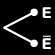 Informationen entnehmen und interpretierenGrößenangaben addieren und subtrahieren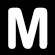 fachsprachliche und umgangssprachliche Formulierungen sachgerecht in mathematische Ausdrücke übersetzen und mathematische Ausdrücke verbalisierenDer folgende Text informiert über Kartenverkäufe eines Zoos. Dabei sind die Zahlen der verkauften Karten gerundet.„Im Jahr 2010 wurden im Zoo 254 000 Tageskarten und 153 000 Jahreskarten verkauft. Die Anzahl der verkauften Tageskarten betrug 321 000 im Jahr 2017.
Im gleichen Jahr wurden jedoch 10 500 Jahreskarten weniger verkauft als 2010.Seit dem Jahr 2008 liegen die Kartenpreise bei 10 Euro für eine Tageskarte und
bei 40 Euro für eine Jahreskarte.“Der folgende Text informiert über Kartenverkäufe eines Zoos. Dabei sind die Zahlen der verkauften Karten gerundet.„Im Jahr 2010 wurden im Zoo 254 000 Tageskarten und 153 000 Jahreskarten verkauft. Die Anzahl der verkauften Tageskarten betrug 321 000 im Jahr 2017.
Im gleichen Jahr wurden jedoch 10 500 Jahreskarten weniger verkauft als 2010.Seit dem Jahr 2008 liegen die Kartenpreise bei 10 Euro für eine Tageskarte und
bei 40 Euro für eine Jahreskarte.“a)Gib die Anzahl der verkauften Tageskarten für das Jahr 2017 an.b)Ermittle die Anzahl der insgesamt verkauften Tages- und Jahreskarten im Jahr 2017.c)Gib die Bedeutung der Faktoren und des Produkts in der folgenden Rechnung im Sachzusammenhang an.